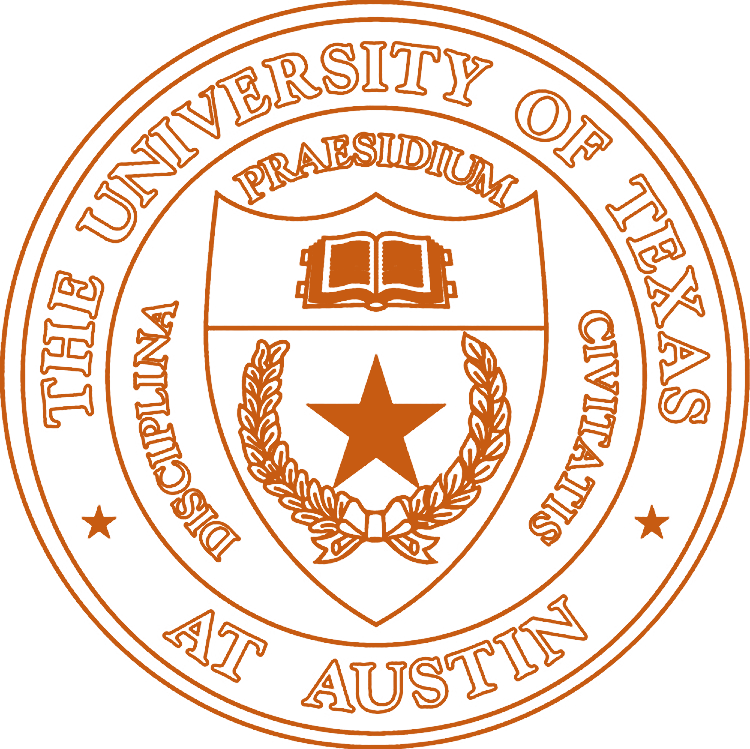 Per IACUC Policy # 1.3, investigators must inform the UT Austin IACUC of their intent to use live embryonated eggs of avian and other egg-laying vertebrate species for research, teaching, and testing. See the policy for specific information on when this form or an animal use protocol is used, as well as additional requirements. Section I: Investigator InformationSection II: Embryo Use SummaryDescribe the purpose of the activity and procedures.Describe your method of euthanasia* for embryos. Describe your method for disposing deceased embryos. *Euthanasia methods must be consistent with the AVMA Guidelines for the Euthanasia of Animals (2020). Contact UT Austin Veterinarians if you need assistance.Section III: Investigator Assurance  I have read IACUC Policy # 1.3, "Use of Embryonated Eggs," and I agree to abide by it. PI Name:PI Name:PI Title: Department: Department: Department: Phone Number:Email:Email:Project title: Project title: Species: Species: Age(s) at planned use: Age(s) at time of euthanasia:Length of normal incubation: Length of normal incubation: Location(s) (building and room numbers) of use: Location(s) (building and room numbers) of use: 